У  К  Р А  Ї  Н  А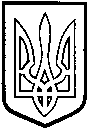 ТОМАШПІЛЬСЬКА РАЙОННА РАДАВ І Н Н И Ц Ь К О Ї  О Б Л А С Т ІРОЗПОРЯДЖЕННЯ  від 03 грудня 2019 року №29Про скликання тридцять дев’ятої сесії районної ради сьомого скликанняВідповідно до частини 4 статті 46, пункту 1 частини 6 статті 55 Закону України «Про місцеве самоврядування в Україні», частини 1 статті 16 глави 1 розділу 2 Регламенту районної ради 7 скликання:1. Скликати  39  сесію  районної  ради  7  скликання  12  грудня  2019 року о 10 00 годині в залі засідань районної ради.2. На розгляд сесії внести такі питання:Про звіт голови районної ради про діяльність в 2019 році.Про програму економічного і соціального розвитку району на 2020 рік.Про районний бюджет на 2020 рік- Інші.3. На сесію запросити депутатів обласної Ради (згідно списку), сільських та селищних голів, начальників окремих управлінь і відділів районної державної адміністрації, керівників підприємств, установ і організацій району (згідно списку), представників політичних партій і громадських організацій району, засобів масової інформації.4. Виконавчому апарату районної ради оголошення про скликання 39 сесії районної ради 7 скликання розмістити на офіційному сайті районної ради.Голова районної ради					Д.КоритчукВиконавець: Стратій В.О.